Ka Malama `Anela                                                         702-900-7189 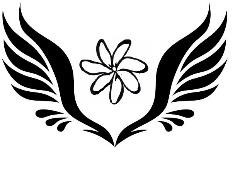  Kilani Pedro, L.M.T.  LIC# NVMT 8362                                                                           www.HuiOAnela.com   Certified Angel Intuitive, Kahuna, CACR, CATR                                                              Kahuna@HuiOAnela.com Client Intake Form:Name                                                                   Cell #                                                               Home #                                                           Address 			Email Address	 Date of Birth 		   Years / Months Date of Initial Visit  Referred By Have you had a professional massage before?	Yes	No                                                                                         If     If yes, how often do you receive massage therapy?  Do you have any difficulty lying on your front, back, or side? 	Yes	No If yes, please explain   ________________________________________________Do you have any allergies to oils, lotions, ointments, holistic herbs or scents?                                                                                                                       If yes, please explain Do you have sensitive skin?	Yes	NoAre you wearing contact lenses (  ) dentures (  ) hearing aid(s) (  )?
If yes, how do you think it has affected your health? Ka Malama `Anela                                                         702-900-7189  Kilani Pedro, L.M.T.  LIC# NVMT 8362                                                                           www.HuiOAnela.com   Certified Angel Intuitive, Kahuna, CACR, CATR                                                              Kahuna@HuiOAnela.com Medical History:Are you currently seeing a medical practitioner or chiropractor?	Yes	No If yes, please explain  _________________________________________________________________________________Are you currently taking any medication?	    Yes	    No	If yes, please list  ____________________________________________________________________________________ Please explain the circled conditions above ______________________________________________________________________________Do you drink alcohol or take recreational drugs?      Yes       No     ~ If yes, has it been more than 48 hours?      Yes	  No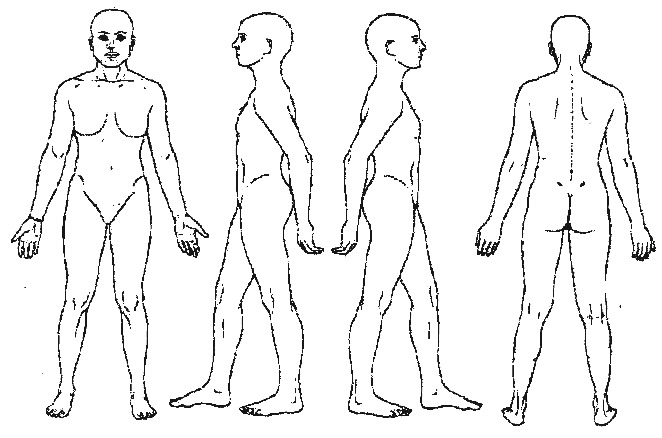 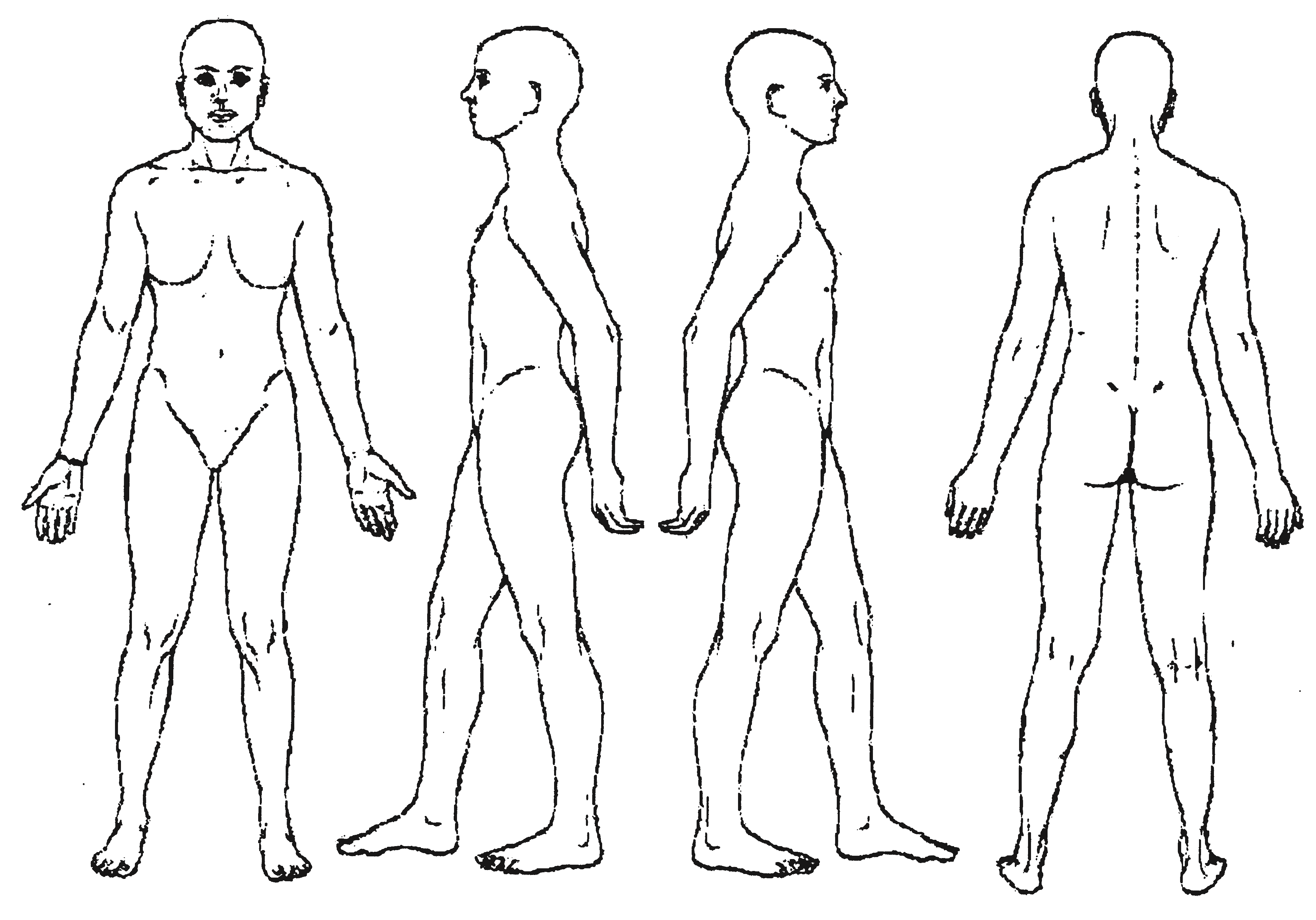 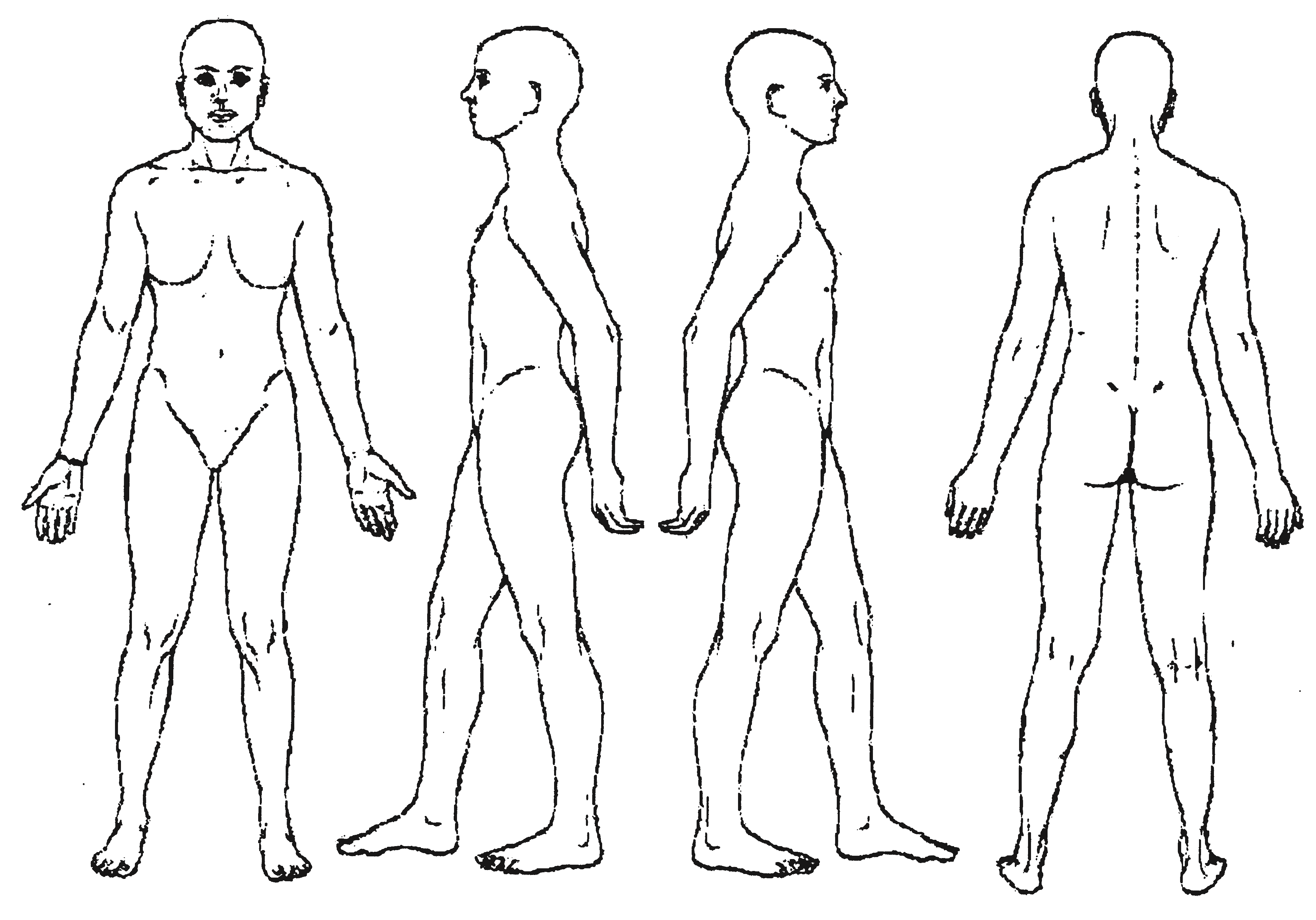 Do you sit for long hours at a workstation, computer, or driving?	Yes If yes, please describeNoDo you perform repetitive movements with work, sports, or hobbies?     If yes, please describeYes                Do you experience stress in your work, family, or other aspect of your life?YesNo